附件5（用钉钉扫码加入工作交流群）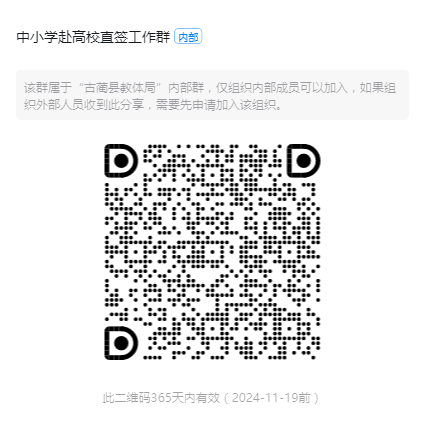 